HOTĂRÂREA privind aprobarea actului adițional nr. 1 la acordul de parteneriat  nr. 34729/09.12.2022 încheiat între Unitatea Administrativ-Teritorială Județul Dolj, în calitate de lider de parteneriat si unitățile administrativ-teritoriale din județele Dolj, Olt și Mehedinți, în vederea implementării proiectului ”Traseu Eurovelo 6 Mehedinți – Dolj – Olt”  în cadrul apelului de proiecte PNRR/2022/C11/I.4, Componenta 11 — Turism și cultură, Investiția I.4. ”Implementarea a 3.000 km trasee cicloturistice”Consiliul Local al comunei Bistreţ, judeţul Dolj, întrunit în şedinţa extraordinara, azi, 11.09.2023, Avand in vedere nota de fundamentare a primarului si raportul de specialitate din partea compartimentului de specialitatea) art. 120 alin. (1), art. 121 alin. (1) și alin. (2), art. 138 alin. (1) și alin. (4) din Constituția României, republicată;b) art. 3 și 4 din Carta europeană a autonomiei locale, adoptată  la Strasbourg la 15 octombrie 1985, ratificată prin Legea nr. 199/1997;c) art. 7 alin. (2) din Codul civil al României, adoptat  prin Legea nr. 287/2009, republicat, cu modificările și completările ulterioare;d) art. 139 alin. 3 coroborat cu art. 5  lit. cc) din O.U.G. nr. 57/2019 privind Codul administrativ, cu modificările și completările ulterioare;În temeiul prevederilor art. 129 alin. (1), alin. (2) lit. b), lit. c) și lit. e), alin. (4) lit. d), alin (7) lit. r) și lit. s), art. 134, alin. (4), art. 139 alin. (3) lit. d), lit. f), lit. g) coroborat cu art. 5 lit. cc), art. 140 din O.U.G. nr. 57/2019 privind Codul administrativ, cu modificările și completările ulterioareHOTARASTE:Art. 1. Se aprobă actul adițional nr. 1 la acordul de parteneriat  nr. 34729/09.12.2022 încheiat între Unitatea Administrativ-Teritorială Județul Dolj, în calitate de lider de parteneriat si unitățile administrativ-teritoriale din județele Dolj, Olt și Mehedinți, în vederea implementării proiectului ”Traseu Eurovelo 6 Mehedinți – Dolj – Olt”  în cadrul apelului de proiecte PNRR/2022/C11/I.4, Componenta 11 — Turism și cultură, Investiția I.4. ”Implementarea a 3.000 km trasee cicloturistice”, conform anexei 1 la prezenta, ce constituie parte integrantă din aceasta.Art. 2. Primarul Comunei Bistret împreună cu aparatul de specialitate, va duce la îndeplinire prevederile prezentei hotărâri.Art. 3. Secretarul general al Comunei Bistret   va comunica prezenta hotărâre Instituției Prefectului - Județul Dolj și va dispune postarea acesteia pe site-ul propriu.         Presedinte sedinta         Bimbirica Victor							                               Secretar General Uat,							                   Sandu Andreea-NicoletaNr. 104Adoptată în şedinţa de extraordinara din data de 11.09.2023Cu un număr de 13  voturi „pentru“ din numărul total de 13 consilieri în funcţieNr. inregistrare :7188/08.09.2023                                                                                                Aprobat ,                                                                                                       Antonie CristianaREFERAT DE APROBAREa hotărârii Consiliului Local al Comunei Bistret privind aprobarea actului adițional nr. 1 la acordul de parteneriat  nr. 34729/09.12.2022 încheiat între Unitatea Administrativ-Teritorială Județul Dolj, în calitate de lider de parteneriat si unitățile administrativ-teritoriale din județele Dolj, Olt și Mehedinți, în vederea implementării proiectului ”Traseu Eurovelo 6 Mehedinți – Dolj – Olt”  în cadrul apelului de proiecte PNRR/2022/C11/I.4, Componenta 11 — Turism și cultură, Investiția I.4. ”Implementarea a 3.000 km trasee cicloturistice”UAT Comuna Bistret partener în cadrul parteneriatului cu UAT Județul Dolj, lider de parteneriat, UAT Județul Olt, UAT Județul Mehedinți și UAT-uri de pe raza celor trei județe implementează proiectul ”Traseu Eurovelo 6 Mehedinți – Dolj – Olt”  în cadrul apelului de proiecte PNRR/2022/C11/I.4, Componenta 11 — Turism și cultură, Investiția I.4. ”Implementarea a 3.000 km trasee cicloturistice”.Obiectivul general al Componentei 11 – Turism și cultură îl reprezintă creșterea coeziunii sociale, economice și teritoriale și creare de noi locuri de muncă în special în mediu rural, prin: 1) Promovarea transformării socio-economice durabile în zonele rurale și defavorizate prin dezvoltarea unei rețele de Organizații Regionale de Management al Destinațiilor (OMD) și sprijinirea investițiilor locale în turism; 2) Sprijinirea mobilității durabile prin crearea unei rețele naționale velo, care să includă rute EuroVelo; 3) Reducerea decalajului de acces la cultură între zonele rurale și cele urbane mari.În vederea autorizării cheltuielilor solicitate prin cererile de transfer nr. 1 si 2, transmise de către UAT Județul Dolj, MDLPA solicită actualizarea acordului de parteneriat cu precizarea sumelor alocate fiecărui partener în cadrul proiectului și, de asemenea modificarea prin act adițional a contractului de finanțare în concordanță cu acordul de parteneriat actualizat. Aceste cheltuieli nu au fost cunoscute la momentul depunerii cererii de finanțare.În acest sens, inițiem proiectul de hotărâre privind aprobarea actului adițional nr. 1 la acordul de parteneriat nr. 34729/09.12.2022 încheiat între Unitatea Administrativ-Teritorială Județul Dolj, în calitate de lider de parteneriat și unități administrativ-teritoriale din județele Dolj, Olt și Mehedinți, în vederea implementării proiectului ”Traseu Eurovelo 6 Mehedinți – Dolj – Olt”.Secretar General UAT,Sandu Andreea NicoletaAnexa la HCJ nr. 104/11.09.2023ACT ADIȚIONAL 1 laAcordul de parteneriatnr. 34729/09.12.2022pentru realizarea proiectului „Traseu Eurovelo 6 Mehedinți-Dolj-Olt”  Potrivit prevederilor de la art. 2 lit. jj) din Ordonanța de Urgență a Guvernului nr. 124 din 13 decembrie 2021 privind stabilirea cadrului instituțional și financiar pentru gestionarea fondurilor europene alocate României prin Mecanismul de redresare și reziliență, precum și pentru modificarea și completarea Ordonanței de urgență a Guvernului nr. 155/2020 privind unele măsuri pentru elaborarea Planului național de redresare și reziliență necesar României pentru accesarea de fonduri externe rambursabile și nerambursabile în cadrul Mecanismului de redresare și reziliență, parteneriatul este forma de cooperare între entități de drept public și/sau privat care urmăresc realizarea în comun a reformelor/investițiilor/investițiilor specifice locale/proiectelor, pentru care a fost încheiat un act juridic prin care sunt stabilite drepturile și obligațiile părților.Liderul de parteneriat, beneficiar al unui proiect, este responsabil cu asigurarea implementării proiectului și a respectării tuturor prevederilor contractului de finanțare, sens în care acesta trebuie să aibă în vedere includerea în acordul de parteneriat, după caz, a oricăror prevederi pe care acesta le consideră necesare și care nu contravin, în niciun fel, prevederilor contractului de finanțare, legislației comunitare și naționale incidente.PărțileUnitatea Administrativ–Teritorială Județul Dolj, cu sediul în Municipiul Craiova, Calea Unirii nr. 19, județul Dolj, cod fiscal 4417150, având calitatea de Lider de proiect (Partener 1)Contul de disponibilități (codul IBAN) pentru aplicarea mecanismului decontării cererilor de transfer1: …………………… Contul de venituri (codul IBAN) în care se virează sumele aferente cererilor de transfer:     	RO37 TREZ 2912 1A42 8901 XXXX, RO81 TREZ 2912 1A42 8902 XXXX, RO28 TREZ 2912 1A42 8903 XXXXDenumirea/adresa unității Trezoreriei Statului: DGRFP-Craiova, str. Mitropolit Firmilian, nr. 2, Craiova, Dolj.Unitatea Administrativ-Teritorială Județul Olt, cu sediul în municipiul Slatina, Bulevardul A. I. CUZA, nr. 14, județul Olt,  codul fiscal 4394706,  având calitatea de Partener 2Contul de disponibilități (codul IBAN) pentru aplicarea mecanismului decontării cererilor de transfer …………………… Contul de venituri (codul IBAN) în care se virează sumele aferente cererilor de transfer: RO14 TREZ 5062 1A42 8901 XXXX, RO58 TREZ 5062 1A42 8902 XXXX, RO05 TREZ 5062 1A42 8903 XXXX Denumirea/adresa unității Trezoreriei Statului: SLATINAUnitatea Administrativ-Teritorială Județul Mehedinți, cu sediul în Municipiul Drobeta Turnu Severin,  Calea Traian, nr. 89,  județul Mehedinți,  codul fiscal 4337344 , având calitatea de Partener 3Contul de disponibilități (codul IBAN) pentru aplicarea mecanismului decontării cererilor de transfer …………………… Contul de venituri (codul IBAN) în care se virează sumele aferente cererilor de transfer: RO91 TREZ 4612 1A42 8901 XXXX, RO38 TREZ 4612 1A42 8902 XXXX, RO82 TREZ 4612 1A42 8903 XXXX Denumirea/adresa unității Trezoreriei Statului: DROBETA TURNU SEVERIN Unitatea Administrativ–Teritorială Municipiul Calafat, cu sediul în municipiul Calafat, Bulevardul Tudor Vladimirescu nr. 24, județul Dolj, cod fiscal 4554424, având calitatea de Partener 4,Contul de disponibilități (codul IBAN) pentru aplicarea mecanismului decontării cererilor de transfer …………………… Denumirea/adresa unității Trezoreriei Statului: …………………………… Contul de venituri (codul IBAN) în care se virează sumele aferente cererilor de transfer:……… Denumirea/adresa unității Trezoreriei Statului : ……………………………Unitatea Administrativ–Teritorială Oraș Bechet, cu sediul în orașul Bechet, Strada A.I.Cuza nr.100, județul Dolj,   cod fiscal 4941390, având calitatea de Partener 5,Contul de disponibilități (codul IBAN) pentru aplicarea mecanismului decontării cererilor de transfer …………………… Contul de venituri (codul IBAN) în care se virează sumele aferente cererilor de transfer:RO72 TREZ 2972 1A42 8901 XXXX, RO19 TREZ 2972 1A42 8902 XXXX, RO63 TREZ 2972 1A42 8903 XXXXDenumirea/adresa unității Trezoreriei Statului: BECHETUnitatea Administrativ–Teritorială Oraș Dăbuleni, cu sediul în orașul  Dăbuleni, Str. Unirii, nr. 15, județul Dolj,  cod fiscal 5002029, având calitatea de Partener 6,Contul de disponibilități (codul IBAN) pentru aplicarea mecanismului decontării cererilor de transfer …………………… Contul de venituri (codul IBAN) în care se virează sumele aferente cererilor de transfer: RO72 TREZ 2972 1A42 8901 XXXX, RO19 TREZ 2972 1A42 8902 XXXX, RO63 TREZ 2972 1A42 8903 XXXX Denumirea/adresa unității Trezoreriei Statului: BECHETUnitatea Administrativ-Teritorială Comuna Cetate, cu sediul în comuna Cetate,  Calea Severinului, nr. 83,  județul Dolj,    codul fiscal 4553470, având calitatea de Partener 7,Contul de disponibilități (codul IBAN) pentru aplicarea mecanismului decontării cererilor de transfer …………………… Contul de venituri (codul IBAN) în care se virează sumele aferente cererilor de transfer: RO81 TREZ 2932 1A42 8901 XXXX, RO28 TREZ 2932 1A42 8902 XXXX, RO72 TREZ 2932 1A42 8903 XXXX Denumirea/adresa unității Trezoreriei Statului : CALAFAT Unitatea Administrativ-Teritorială Comuna Ciupercenii Noi, cu sediul în comuna Ciupercenii Noi, strada Dunării nr. 2,  județul Dolj ,  codul fiscal 5001880, având calitatea de Partener 8,Contul de disponibilități (codul IBAN) pentru aplicarea mecanismului decontării cererilor de transfer …………………… Contul de venituri (codul IBAN) în care se virează sumele aferente cererilor de transfer: RO81 TREZ 2932 1A42 8901 XXXX, RO28 TREZ 2932 1A42 8902 XXXX, RO72 TREZ 2932 1A42 8903 XXXX  Denumirea/adresa unității Trezoreriei Statului : CALAFATUnitatea Administrativ-Teritorială Comuna Desa, cu sediul în comuna Desa,Calea Teculescu, nr.14,  județul Dolj,  codul fiscal 5046696, având calitatea de Partener 9,Contul de disponibilități (codul IBAN) pentru aplicarea mecanismului decontării cererilor de transfer …………………… Contul de venituri (codul IBAN) în care se virează sumele aferente cererilor de transfer: RO81TREZ29321A428901XXXX, RO28TREZ29321A428902XXXX, RO72TREZ29321A428903XXXX Denumirea/adresa unității Trezoreriei Statului : CRAIOVAUnitatea Administrativ-Teritorială Comuna Poiana Mare, cu sediul în comuna Poiana Mare, Strada Independentei, nr.8, codul fiscal 4711618, având calitatea de Partener 10,Contul de disponibilități (codul IBAN) pentru aplicarea mecanismului decontării cererilor de transfer …………………… Contul de venituri (codul IBAN) în care se virează sumele aferente cererilor de transfer: RO81TREZ29321A428901XXXX, RO28TREZ29321A428902XXXX, RO72TREZ29321A428903XXXX Denumirea/adresa unității Trezoreriei Statului : CALAFATUnitatea Administrativ-Teritorială Comuna Maglavit, cu sediul în comuna Maglavit, Calea Severinului, nr. 83,  județul Dolj,  codul fiscal 4553585, având calitatea de Partener 11,Contul de disponibilități (codul IBAN) pentru aplicarea mecanismului decontării cererilor de transfer …………………… Contul de venituri (codul IBAN) în care se virează sumele aferente cererilor de transfer: RO81TREZ29321A428901XXXX, RO28TREZ29321A428902XXXX, RO72TREZ29321A428903XXXX Denumirea/adresa unității Trezoreriei Statului : CALAFATUnitatea Administrativ-Teritorială Comuna Piscu Vechi, cu sediul în comuna Piscu Vechi, strada Mihai viteazu,nr.83, județul Dolj,  codul fiscal 5002088, având calitatea de Partener 12,Contul de disponibilități (codul IBAN) pentru aplicarea mecanismului decontării cererilor de transfer …………………… Denumirea/adresa unității Trezoreriei Statului: …………………………… Contul de venituri (codul IBAN) în care se virează sumele aferente cererilor de transfer: RO81TREZ29321A428901XXXX, RO28TREZ29321A428902XXXX, RO72TREZ29321A428903XXXX Denumirea/adresa unității Trezoreriei Statului : CALAFATUnitatea Administrativ-Teritorială Comuna Ghidici, cu sediul în comuna Ghidici, Strada Mihai Viteazu, nr. 140, județul Dolj,  codul fiscal 16388171, având calitatea de Partener 13,Contul de disponibilități (codul IBAN) pentru aplicarea mecanismului decontării cererilor de transfer …………………… Denumirea/adresa unității Trezoreriei Statului: …………………………… Contul de venituri (codul IBAN) în care se virează sumele aferente cererilor de transfer:……… Denumirea/adresa unității Trezoreriei Statului : ……………………………Unitatea Administrativ-Teritorială Comuna Cârna, cu sediul în comuna Cârna, Strada  Calea Craiovei, nr. 59, județul Dolj, codul fiscal 16397927 , având calitatea de Partener 14,Contul de disponibilități (codul IBAN) pentru aplicarea mecanismului decontării cererilor de transfer …………………… Denumirea/adresa unității Trezoreriei Statului: …………………………… Contul de venituri (codul IBAN) în care se virează sumele aferente cererilor de transfer:……… Denumirea/adresa unității Trezoreriei Statului : ……………………………Unitatea Administrativ-Teritorială Comuna Gighera, cu sediul în comuna Gighera, Strada  Principală,  nr.  184, județul Dolj, codul fiscal 5001945, având calitatea de Partener 15,Contul de disponibilități (codul IBAN) pentru aplicarea mecanismului decontării cererilor de transfer …………………… Denumirea/adresa unității Trezoreriei Statului: …………………………… Contul de venituri (codul IBAN) în care se virează sumele aferente cererilor de transfer: RO72TREZ29721A428901XXXX, RO19TREZ29721A428902XXXX, RO63TREZ29721A428903XXXX Denumirea/adresa unității Trezoreriei Statului : BECHETUnitatea Administrativ-Teritorială Comuna Măceșu de Jos, cu sediul în comuna Măceșu de Jos, Strada Acad. Stefan Berceanu, nr.12, județul Dolj, codul fiscal 5001929, având calitatea de Partener 16,Contul de disponibilități (codul IBAN) pentru aplicarea mecanismului decontării cererilor de transfer …………………… Denumirea/adresa unității Trezoreriei Statului: …………………………… Contul de venituri (codul IBAN) în care se virează sumele aferente cererilor de transfer: RO28TREZ29521A428901XXXX, RO72TREZ29521A428902XXXX, RO19TREZ29521A428903XXXX Denumirea/adresa unității Trezoreriei Statului : SEGARCEAUnitatea Administrativ-Teritorială Comuna Bistreț, cu sediul în comuna Bistreț, Sat Bistret, Str. Calea Dunarii, nr. 192, județul Dolj, codul fiscal 4553895, având calitatea de Partener 17,Contul de disponibilități (codul IBAN) pentru aplicarea mecanismului decontării cererilor de transfer …………………… Denumirea/adresa unității Trezoreriei Statului: …………………………… Contul de venituri (codul IBAN) în care se virează sumele aferente cererilor de transfer: RO28TREZ29521A428901XXXX, RO72TREZ29521A428902XXXX, RO19TREZ29521A428903XXXX Denumirea/adresa unității Trezoreriei Statului : SEGARCEAUnitatea Administrativ-Teritorială Comuna Catane, cu sediul în comuna Catane,sat Catane, Strada Principală, nr.208, județul Dolj, codul fiscal 16414874, având calitatea de Partener 18,Contul de disponibilități (codul IBAN) pentru aplicarea mecanismului decontării cererilor de transfer …………………… Denumirea/adresa unității Trezoreriei Statului: …………………………… Contul de venituri (codul IBAN) în care se virează sumele aferente cererilor de transfer: RO37TREZ29121A428901XXXX, RO81TREZ29121A428902XXXX, RO28TREZ29121A428903XXXX Denumirea/adresa unității Trezoreriei Statului : BĂILEȘTIUnitatea Administrativ-Teritorială Comuna Negoi, cu sediul în comuna Negoi, Strada Ioan Dasu Gabroveanu, nr.159, județul Dolj, codul fiscal 4553780, având calitatea de Partener 19,Contul de disponibilități (codul IBAN) pentru aplicarea mecanismului decontării cererilor de transfer …………………… Denumirea/adresa unității Trezoreriei Statului: …………………………… Contul de venituri (codul IBAN) în care se virează sumele aferente cererilor de transfer: RO59TREZ29221A428901XXXX, RO06TREZ29221A428902XXXX, RO50TREZ29221A428903XXXX Denumirea/adresa unității Trezoreriei Statului : BÂILEȘTIUnitatea Administrativ-Teritorială Comuna Rast, cu sediul în comuna Rast, Strada Drumul Băileștenilor, nr.1, județul Dolj, codul fiscal 5002134, având calitatea de Partener 20,Contul de disponibilități (codul IBAN) pentru aplicarea mecanismului decontării cererilor de transfer Denumirea/adresa unității Trezoreriei Statului: …………………………… Contul de venituri (codul IBAN) în care se virează sumele aferente cererilor de transfer: RO59TREZ29221A428901XXXX, RO06TREZ29221A428902XXXX, RO50TREZ29221A428903XXXX  Denumirea/adresa unității Trezoreriei Statului : BĂILEȘTI Unitatea Administrativ-Teritorială Comuna Ostroveni, cu sediul în comuna Ostroveni, Strada Libertatii, nr.253, județul Dolj, codul fiscal 4554254, având calitatea de Partener 21,Contul de disponibilități (codul IBAN) pentru aplicarea mecanismului decontării cererilor de transfer …………………… Denumirea/adresa unității Trezoreriei Statului: …………………………… Contul de venituri (codul IBAN) în care se virează sumele aferente cererilor de transfer: RO72TREZ29721A428901XXXX, RO19TREZ29721A428902XXXX, RO63TREZ29721A428903XXXX Denumirea/adresa unității Trezoreriei Statului : BECHETUnitatea Administrativ-Teritorială Comuna Călărași, cu sediul în comuna Călărași, Strada Petre Banita, nr. 148,  județul Dolj, codul fiscal 5001910, având calitatea de Partener 22,Contul de disponibilități (codul IBAN) pentru aplicarea mecanismului decontării cererilor de transfer …………………… Denumirea/adresa unității Trezoreriei Statului: …………………………… Contul de venituri (codul IBAN) în care se virează sumele aferente cererilor de transfer: RO72TREZ29721A428901XXXX, RO19TREZ29721A428902XXXX, RO63TREZ29721A428903XXXX Denumirea/adresa unității Trezoreriei Statului : BECHETUnitatea Administrativ–Teritoriala Orașul Corabia, cu sediul în orașul Corabia, str. Cuza Vodă, nr.54, județul Olt,   codul fiscal  4716810,  având calitatea de Partener 23Contul de disponibilități (codul IBAN) pentru aplicarea mecanismului decontării cererilor de transfer …………………… Denumirea/adresa unității Trezoreriei Statului: …………………………… Contul de venituri (codul IBAN) în care se virează sumele aferente cererilor de transfer: RO80TREZ50921A428901XXXX, RO27TREZ50921A428902XXXX, RO71TREZ50921A428903XXXXX Denumirea/adresa unității Trezoreriei Statului : CORABIAUnitatea Administrativ-Teritorială Comuna Ianca, cu sediul în comuna Ianca, sat Ianca, str.Unirii, nr.2, județul Olt,   codul fiscal 5209882, având calitatea de Partener 24Contul de disponibilități (codul IBAN) pentru aplicarea mecanismului decontării cererilor de transfer …………………… Denumirea/adresa unității Trezoreriei Statului: …………………………… Contul de venituri (codul IBAN) în care se virează sumele aferente cererilor de transfer: RO80TREZ50921A428901XXXX, RO27TREZ50921A428902XXXX, RO71TREZ50921A428903XXXX Denumirea/adresa unității Trezoreriei Statului : CORABIAUnitatea Administrativ–Teritorială Comuna Grojdibodu, cu sediul în comuna Grojdibodu, sat Grojdibodu,Strada Cristache Sălcianu, nr. 110, județul Olt, codul fiscal 5148360, având calitatea de Partener 25Contul de disponibilități (codul IBAN) pentru aplicarea mecanismului decontării cererilor de transfer …………………… Denumirea/adresa unității Trezoreriei Statului: …………………………… Contul de venituri (codul IBAN) în care se virează sumele aferente cererilor de transfer: RO80TREZ50921A428901XXXX, RO27TREZ50921A428902XXXX, RO71TREZ50921A428903XXXX Denumirea/adresa unității Trezoreriei Statului : CORABIAUnitatea Administrativ–Teritorială Comuna Gura Padinii, cu sediul în comuna Gura Padinii, sat Gura Padinii, Strada Spiru Haret, nr. 30, județul Olt, codul fiscal 16560233, având calitatea de Partener 26Contul de disponibilități (codul IBAN) pentru aplicarea mecanismului decontării cererilor de transfer …………………… Denumirea/adresa unității Trezoreriei Statului: …………………………… Contul de venituri (codul IBAN) în care se virează sumele aferente cererilor de transfer: RO80TREZ50921A428901XXXX, RO27TREZ50921A428902XXXX, RO71TREZ50921A428903XXXX  Denumirea/adresa unității Trezoreriei Statului : CORABIAUnitatea Administrativ Teritorială–Comuna Orlea, cu sediul în comuna Orlea, sat Orlea Nouă,  Strada Valea Dunarii, nr. 2, județul Olt,  codul fiscal 4394633, având calitatea de Partener 27Contul de disponibilități (codul IBAN) pentru aplicarea mecanismului decontării cererilor de transfer …………………… Denumirea/adresa unității Trezoreriei Statului: …………………………… Contul de venituri (codul IBAN) în care se virează sumele aferente cererilor de transfer: RO80TREZ50921A428901XXXX, RO27TREZ50921A428902XXXX, RO71TREZ50921A428903XXXXX Denumirea/adresa unității Trezoreriei Statului : CORABIAUnitatea Administrativ-Teritorială Comuna Gârcov, cu sediul în comuna Gârcov, sat Gârcov,  Strada Școlii, nr. 12, județul Olt,  codul fiscal 5148319, având calitatea de Partener 28Contul de disponibilități (codul IBAN) pentru aplicarea mecanismului decontării cererilor de transfer …………………… Denumirea/adresa unității Trezoreriei Statului: …………………………… Contul de venituri (codul IBAN) în care se virează sumele aferente cererilor de transfer: RO80TREZ50921A428901XXXX, RO27TREZ50921A428902XXXX, RO71TREZ50921A428903XXXX Denumirea/adresa unității Trezoreriei Statului : CORABIAUnitatea Administrativ-Teritorială Municipiul Drobeta-Turnu Severin, cu sediul în Drobeta Turnu Severin,  Strada Maresal Averescu,nr. 2, județul Mehedinți,  codul fiscal 4426581 , având calitatea de Partener 29Contul de disponibilități (codul IBAN) pentru aplicarea mecanismului decontării cererilor de transfer …………………… Denumirea/adresa unității Trezoreriei Statului: …………………………… Contul de venituri (codul IBAN) în care se virează sumele aferente cererilor de transfer: RO91TREZ46121A428901XXXX, RO38TREZ46121A428902XXXX, RO82TREZ46121A428903XXXX Denumirea/adresa unității Trezoreriei Statului : DROBETA TURNU SEVERINUnitatea Administrativ-Teritorială Municipiul Orșova, cu sediul în Orsova,  Bulevardul 1 Decembrie 1918,nr.20  județul Mehedinți,  codul fiscal 4337603, având calitatea de Partener 30Contul de disponibilități (codul IBAN) pentru aplicarea mecanismului decontării cererilor de transfer …………………… Denumirea/adresa unității Trezoreriei Statului: …………………………… Contul de venituri (codul IBAN) în care se virează sumele aferente cererilor de transfer:……… Denumirea/adresa unității Trezoreriei Statului : ……………………………Unitatea Administrativ-Teritorială Comuna Salcia, cu sediul în comuna Salcia, județul Mehedinți,  codul fiscal 4550961, având calitatea de Partener 31Contul de disponibilități (codul IBAN) pentru aplicarea mecanismului decontării cererilor de transfer …………………… Denumirea/adresa unității Trezoreriei Statului: …………………………… Contul de venituri (codul IBAN) în care se virează sumele aferente cererilor de transfer: RO82TREZ46521A428901XXXX, RO29TREZ46521A428902XXXX, RO73TREZ46521A428903XXXX Denumirea/adresa unității Trezoreriei Statului : VÂNJU MAREUnitatea Administrativ-Teritorială Comuna Vrata, cu sediul în comuna Vrata,  Strada Calea Severinului,nr. 289 județul Mehedinți,  codul fiscal 16359583, având calitatea de Partener 32Contul de disponibilități (codul IBAN) pentru aplicarea mecanismului decontării cererilor de transfer …………………… Denumirea/adresa unității Trezoreriei Statului: …………………………… Contul de venituri (codul IBAN) în care se virează sumele aferente cererilor de transfer:……… Denumirea/adresa unității Trezoreriei Statului : ……………………………Unitatea Administrativ-Teritorială Comuna Gârla Mare, cu sediul în comuna Gârla Mare,  Strada Principala,nr.592 județul Mehedinți,  codul fiscal 4484493 , având calitatea de Partener 33Contul de disponibilități (codul IBAN) pentru aplicarea mecanismului decontării cererilor de transfer …………………… Denumirea/adresa unității Trezoreriei Statului: …………………………… Contul de venituri (codul IBAN) în care se virează sumele aferente cererilor de transfer: RO82TREZ46521A428901XXXX, RO29TREZ46521A428902XXXX, RO73TREZ46521A428903XXXX Denumirea/adresa unității Trezoreriei Statului : VÂNJU MARE Unitatea Administrativ-Teritorială Comuna Pristol, cu sediul în comuna Pristol,  Strada_____,nr.____ județul Mehedinți,  codul fiscal 4639822, având calitatea de Partener 34Contul de disponibilități (codul IBAN) pentru aplicarea mecanismului decontării cererilor de transfer …………………… Denumirea/adresa unității Trezoreriei Statului: …………………………… Contul de venituri (codul IBAN) în care se virează sumele aferente cererilor de transfer: RO82TREZ46521A428901XXXX, RO29TREZ46521A428902XXXX, RO73TREZ46521A428903XXXX Denumirea/adresa unității Trezoreriei Statului : VÂNJU MAREUnitatea Administrativ-Teritorială Comuna Gruia, cu sediul în comuna Gruia, județul Mehedinți,  codul fiscal 4871210, având calitatea de Partener 35Contul de disponibilități (codul IBAN) pentru aplicarea mecanismului decontării cererilor de transfer …………………… Denumirea/adresa unității Trezoreriei Statului: …………………………… Contul de venituri (codul IBAN) în care se virează sumele aferente cererilor de transfer:……… Denumirea/adresa unității Trezoreriei Statului : ……………………………Unitatea Administrativ-Teritorială Comuna Gogoșu, cu sediul în comuna Gogoșu,  Strada Carol I ,nr.85 județul Mehedinți,  codul fiscal 6304238, având calitatea de Partener 36Contul de disponibilități (codul IBAN) pentru aplicarea mecanismului decontării cererilor de transfer …………………… Denumirea/adresa unității Trezoreriei Statului: …………………………… Contul de venituri (codul IBAN) în care se virează sumele aferente cererilor de transfer: RO82TREZ46521A428901XXXX, RO29TREZ46521A428902XXXX, RO73TREZ46521A428903XXXX Denumirea/adresa unității Trezoreriei Statului : VÂNJU MARE Unitatea Administrativ-Teritorială Comuna Burila Mare, cu sediul în comuna Burila Mare,  Strada Principala ,nr.1 județul Mehedinți,  codul fiscal 4675469 , având calitatea de Partener 37Contul de disponibilități (codul IBAN) pentru aplicarea mecanismului decontării cererilor de transfer …………………… Denumirea/adresa unității Trezoreriei Statului: …………………………… Contul de venituri (codul IBAN) în care se virează sumele aferente cererilor de transfer: RO82TREZ46521A428901XXXX, RO29TREZ46521A428902XXXX, RO73TREZ46521A428903XXXX Denumirea/adresa unității Trezoreriei Statului : VÂNJU MARE Unitatea Administrativ-Teritorială Comuna Devesel, cu sediul în comuna Devesel,  Strada_____,nr.____ județul Mehedinți,  codul fiscal 7643534, având calitatea de Partener 38Contul de disponibilități (codul IBAN) pentru aplicarea mecanismului decontării cererilor de transfer …………………… Denumirea/adresa unității Trezoreriei Statului: …………………………… Contul de venituri (codul IBAN) în care se virează sumele aferente cererilor de transfer:……… Denumirea/adresa unității Trezoreriei Statului : ……………………………Unitatea Administrativ-Teritorială Comuna Hinova, cu sediul în comuna Hinova,  Strada_____,nr.____ județul Mehedinți,  codul fiscal 4426425, având calitatea de Partener 39Contul de disponibilități (codul IBAN) pentru aplicarea mecanismului decontării cererilor de transfer …………………… Denumirea/adresa unității Trezoreriei Statului: …………………………… Contul de venituri (codul IBAN) în care se virează sumele aferente cererilor de transfer:……… Denumirea/adresa unității Trezoreriei Statului : ……………………………Unitatea Administrativ-Teritorială Comuna Șimian, cu sediul în comuna Șimian,  Strada Calea Craiovei, nr.__, județul Mehedinți,  codul fiscal 455088, având calitatea de Partener 40Contul de disponibilități (codul IBAN) pentru aplicarea mecanismului decontării cererilor de transfer …………………… Denumirea/adresa unității Trezoreriei Statului: …………………………… Contul de venituri (codul IBAN) în care se virează sumele aferente cererilor de transfer:……… Denumirea/adresa unității Trezoreriei Statului : ……………………………Unitatea Administrativ-Teritorială Comuna Eșelnița, cu sediul în comuna Eșelnița,  Strada Teilor, nr.542 județul Mehedinți,  codul fiscal 4337301, având calitatea de Partener 41Contul de disponibilități (codul IBAN) pentru aplicarea mecanismului decontării cererilor de transfer …………………… Denumirea/adresa unității Trezoreriei Statului: …………………………… Contul de venituri (codul IBAN) în care se virează sumele aferente cererilor de transfer:……… Denumirea/adresa unității Trezoreriei Statului : ……………………………Unitatea Administrativ-Teritorială Comuna Dubova, cu sediul în comuna Dubova,  Strada_____, nr.____ județul Mehedinți,  codul fiscal 4337336, având calitatea de Partener 42Contul de disponibilități (codul IBAN) pentru aplicarea mecanismului decontării cererilor de transfer …………………… Denumirea/adresa unității Trezoreriei Statului: …………………………… Contul de venituri (codul IBAN) în care se virează sumele aferente cererilor de transfer:……… Denumirea/adresa unității Trezoreriei Statului : ……………………………Unitatea Administrativ-Teritorială Comuna Șvinița, cu sediul în comuna Șvinița, sat Șvinița, Strada Pavel Petrovici, nr. 26,  județul Mehedinți,  codul fiscal 4550996, având calitatea de Partener 43Contul de disponibilități (codul IBAN) pentru aplicarea mecanismului decontării cererilor de transfer …………………… Denumirea/adresa unității Trezoreriei Statului: …………………………… Contul de venituri (codul IBAN) în care se virează sumele aferente cererilor de transfer:……… Denumirea/adresa unității Trezoreriei Statului : ……………………………au convenit modificarea acordului de parteneriat nr. 34729/09.12.2022 prin încheierea actului adițional nr. 1, după cum urmează:Art. I. Se modifică art. 3, alin. 1 al acordului de parteneriat nr. 34729/09.12.2022 și va avea următorul conținut:”Art. 3. Roluri şi responsabilități în implementarea proiectuluiRolurile şi responsabilitățile sunt descrise în tabelul de mai jos şi corespund prevederilor din Cererea de finanțare:Art. II. Celelalte prevederi ale acordului de parteneriat nr. 34729/09.12.2022 rămân nemodificate.Prezentul act adițional este parte integrantă a acordului de pateneriat nr. 34729/09.12.2022. Întocmit într-un exemplar, original, semnat electronic în limba română. Semnături                                                                                Primar, Antonie CristianaPresedinte sedinta      Bimbirica Victor							                                                      Secretar General Uat,					  Sandu Andreea-Nicoleta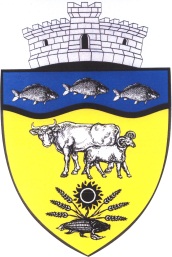 ROMÂNIAJUDEŢUL DOLJCONSILIUL LOCAL BISTRET 	Tel :0251/355011;Fax:0251/355550 ; 	e-mail : primariabistret@gmail.com; www.primariabistret.roROMÂNIAJUDEŢUL DOLJCONSILIUL LOCAL BISTRET 	Tel :0251/355011;Fax:0251/355550 ; 	e-mail : primariabistret@gmail.com; www.primariabistret.roOrganizația      Roluri şi responsabilitățiUAT JUDEȚUL DOLJLider de parteneriat (Partener 1)-Elaborează Cererea de Finanțare-Stabilește Traseul Cicloturistic pe raza județului DOLJ-Implementează/derulează/sprijină/contribuie la activitățile proiectului conform prevederilor schemei de finanțare-Realizează următoarele activități:servicii de informare, val. estimată, 9.800 lei, fără TVA, la care se adaugă TVA în valoare de 1.862 lei;servicii de promovare, val. estimată 49.000 lei, fără TVA, la care se adaugă TVA în valoare de 9.310 leirealizarea investiției ce vizează amenajarea a 356 km trasee cicloturistice se va realiza în comun cu UAT Județul Olt și UAT Județul Mehedinți; valoarea estimată se va stabili după realizarea SF-ului-Menține proprietatea elementelor de infrastructură nou-creată, modernizată sau extinsă pe raza județului DOLJ şi natura activităţii pentru care s-a acordat finanţare, pe o perioadă de cel puţin 5 ani de la efectuarea plăţii finale/dare în exploatare şi va asigura exploatarea şi întreţinerea în această perioadăUAT JUDEȚUL OLTPartener 2-Stabilește Traseul Cicloturistic pe raza județului OLT;-Implementează/derulează/sprijină/contribuie la activitățile  proiectului conform prevederilor schemei de finanțare.-Realizează următoarele activități:realizarea investiției ce vizează amenajarea a 356 km trasee cicloturistice se va realiza în comun cu UAT Județul Dolj și UAT Județul Mehedinți; valoarea estimată se va stabili după realizarea SF-ului-Menține proprietatea elementelor de infrastructură nou-creată, modernizată sau extinsă pe raza județului OLT şi natura activităţii pentru care s-a acordat finanţare, pe o perioadă de cel puţin 5 ani de la efectuarea plăţii finale/dare în exploatare şi va asigura exploatarea şi întreţinerea în această perioadăUAT JUDEȚUL MEHEDINTIPartener 3-Stabilește Traseul Cicloturistic pe raza județului MEHEDINȚI;-Implementează/derulează/sprijină/contribuie la activitățile  proiectului conform prevederilor schemei de finanațare.-Realizează următoarele activități:realizarea investiției ce vizează amenajarea a 356 km trasee cicloturistice se va realiza în comun cu UAT Județul Dolj și UAT Județul Olt; valoarea estimată se va stabili după realizarea SF-ului-Menține proprietatea elementelor de infrastructură nou-creată, modernizată sau extinsă pe raza județului Mehedinți şi natura activităţii pentru care s-a acordat finanţare, pe o perioadă de cel puţin 5 ani de la efectuarea plăţii finale/dare în exploatare şi va asigura exploatarea şi întreţinerea în această perioadăUAT Municipiul CalafatPartener 4-Realizează următoarea activitate: servicii de cadastru și înscriere în cartea funciară, val. estimată 15.000 LEI, fără TVA, la care se adaugă TVA în valoare de 2.850 leiMenține proprietatea elementelor de infrastructură nou-creată, modernizată sau extinsă pe raza municipiului Calafat şi natura activităţii pentru care s-a acordat finanţare, pe o perioadă de cel puţin 5 ani de la efectuarea plăţii finale/dare în exploatare şi va asigura exploatarea şi întreţinerea în această perioadă, dacă este cazulUAT Oraș BechetPartener 5-Realizează următoarea activitate: servicii de cadastru și înscriere în cartea funciară, val. estimată 10.000 LEI, fără TVA, la care se adaugă TVA în valoare de 1.190 leiMenține proprietatea elementelor de infrastructură nou-creată, modernizată sau extinsă pe raza orasului Bechet şi natura activităţii pentru care s-a acordat finanţare, pe o perioadă de cel puţin 5 ani de la efectuarea plăţii finale/dare în exploatare şi va asigura exploatarea şi întreţinerea în această perioadă, dacă este cazulUAT Oraș DăbuleniPartener 6-Realizează următoarea activitate: servicii de cadastru și înscriere în cartea funciară, val. estimată 13.300 LEI, fără TVA, la care se adaugă TVA în valoare de 2.527 lei Menține proprietatea elementelor de infrastructură nou-creată, modernizată sau extinsă pe raza orasului Dabuleni şi natura activităţii pentru care s-a acordat finanţare, pe o perioadă de cel puţin 5 ani de la efectuarea plăţii finale/ dare în exploatare şi va asigura exploatarea şi întreţinerea în această perioadă, dacă este cazulUAT Comuna CetatePartener 7Menține proprietatea elementelor de infrastructură nou-creată, modernizată sau extinsă pe raza comunei Cetate şi natura activităţii pentru care s-a acordat finanţare, pe o perioadă de cel puţin 5 ani de la efectuarea plăţii finale/dare în exploatare şi va asigura exploatarea şi întreţinerea în această perioadă, dacă este cazulUAT Comuna Ciupercenii NoiPartener 8Menține proprietatea elementelor de infrastructură nou-creată, modernizată sau extinsă pe raza comunei Ciupercenii Noi şi natura activităţii pentru care s-a acordat finanţare, pe o perioadă de cel puţin 5 ani de la efectuarea plăţii finale/dare în exploatare şi va asigura exploatarea şi întreţinerea în această perioadă, dacă este cazulUAT Comuna DesaPartener 9-Realizează următoarea activitate: servicii de cadastru și înscriere în cartea funciară, val. estimată 24.000 LEI, fără TVA, la care se adaugă TVA în valoare de 4.560 lei Menține proprietatea elementelor de infrastructură nou-creată, modernizată sau extinsă pe raza comunei Desa şi natura activităţii pentru care s-a acordat finanţare, pe o perioadă de cel puţin 5 ani de la efectuarea plăţii finale/dare în exploatare şi va asigura exploatarea şi întreţinerea în această perioadă, dacă este cazulUAT Comuna Poiana MarePartener 10Menține proprietatea elementelor de infrastructură nou-creată, modernizată sau extinsă pe raza comunei Poiana Mare şi natura activităţii pentru care s-a acordat finanţare, pe o perioadă de cel puţin 5 ani de la efectuarea plăţii finale/dare în exploatare şi va asigura exploatarea şi întreţinerea în această perioadă, dacă este cazulUAT Comuna MaglavitPartener 11Menține proprietatea elementelor de infrastructură nou-creată, modernizată sau extinsă pe raza comunei Maglavit şi natura activităţii pentru care s-a acordat finanţare, pe o perioadă de cel puţin 5 ani de la efectuarea plăţii finale/dare în exploatare şi va asigura exploatarea şi întreţinerea în această perioadă, dacă este cazulUAT Comuna Piscu VechiPartener 12Menține proprietatea elementelor de infrastructură nou-creată, modernizată sau extinsă pe raza comunei Piscu Vechi şi natura activităţii pentru care s-a acordat finanţare, pe o perioadă de cel puţin 5 ani de la efectuarea plăţii finale/dare în exploatare şi va asigura exploatarea şi întreţinerea în această perioadă, dacă este cazulUAT Comuna GhidiciPartener 13-Realizează următoarea activitate: servicii de cadastru și înscriere în cartea funciară, val. estimată 3.000 LEI, fără TVA, la care se adaugă TVA în valoare de 570 leiMenține proprietatea elementelor de infrastructură nou-creată, modernizată sau extinsă pe raza comunei Ghidici şi natura activităţii pentru care s-a acordat finanţare, pe o perioadă de cel puţin 5 ani de la efectuarea plăţii finale/dare în exploatare şi va asigura exploatarea şi întreţinerea în această perioadă, dacă este cazulUAT Comuna CârnaPartener 14Menține proprietatea elementelor de infrastructură nou-creată, modernizată sau extinsă pe raza comunei Cârna şi natura activităţii pentru care s-a acordat finanţare, pe o perioadă de cel puţin 5 ani de la efectuarea plăţii finale/dare în exploatare şi va asigura exploatarea şi întreţinerea în această perioadă, dacă este cazulUAT Comuna GigheraPartener 15Menține proprietatea elementelor de infrastructură nou-creată, modernizată sau extinsă pe raza comunei Gighera şi natura activităţii pentru care s-a acordat finanţare, pe o perioadă de cel puţin 5 ani de la efectuarea plăţii finale/dare în exploatare şi va asigura exploatarea şi întreţinerea în această perioadă, dacă este cazulUAT Comuna Măceșu de JosPartener 16Menține proprietatea elementelor de infrastructură nou-creată, modernizată sau extinsă pe raza comunei Măceșu de Jos şi natura activităţii pentru care s-a acordat finanţare, pe o perioadă de cel puţin 5 ani de la efectuarea plăţii finale/dare în exploatare şi va asigura exploatarea şi întreţinerea în această perioadă, dacă este cazulUAT Comuna BistrețPartener 17Menține proprietatea elementelor de infrastructură nou-creată, modernizată sau extinsă pe raza comunei Bistreț şi natura activităţii pentru care s-a acordat finanţare, pe o perioadă de cel puţin 5 ani de la efectuarea plăţii finale/dare în exploatare şi va asigura exploatarea şi întreţinerea în această perioadă, dacă este cazulUAT Comuna CatanePartener 18Menține proprietatea elementelor de infrastructură nou-creată, modernizată sau extinsă pe raza comunei Catane şi natura activităţii pentru care s-a acordat finanţare, pe o perioadă de cel puţin 5 ani de la efectuarea plăţii finale/dare în exploatare şi va asigura exploatarea şi întreţinerea în această perioadă, dacă este cazulUAT Comuna NegoiPartener 19Menține proprietatea elementelor de infrastructură nou-creată, modernizată sau extinsă pe raza comunei Negoi şi natura activităţii pentru care s-a acordat finanţare, pe o perioadă de cel puţin 5 ani de la efectuarea plăţii finale/dare în exploatare şi va asigura exploatarea şi întreţinerea în această perioadă, dacă este cazulUAT Comuna RastPartener 20Menține proprietatea elementelor de infrastructură nou-creată, modernizată sau extinsă pe raza comunei Rast şi natura activităţii pentru care s-a acordat finanţare, pe o perioadă de cel puţin 5 ani de la efectuarea plăţii finale/dare în exploatare şi va asigura exploatarea şi întreţinerea în această perioadă, dacă este cazulUAT Comuna OstroveniPartener 21-Realizează următoarea activitate: servicii de cadastru și înscriere în cartea funciară, val. estimată 60.000 LEI, fără TVA, la care se adaugă TVA în valoare de 11.400 Menține proprietatea elementelor de infrastructură nou-creată, modernizată sau extinsă pe raza comunei Ostroveni şi natura activităţii pentru care s-a acordat finanţare, pe o perioadă de cel puţin 5 ani de la efectuarea plăţii finale/dare în exploatare şi va asigura exploatarea şi întreţinerea în această perioadă, dacă este cazulUAT Comuna CălărașiPartener 22-Realizează următoarea activitate: servicii de cadastru și înscriere în cartea funciară, val. estimată 6.240 LEI, fără TVA, la care se adaugă TVA în valoare de 1.185,60 Menține proprietatea elementelor de infrastructură nou-creată, modernizată sau extinsă pe raza comunei Călărași şi natura activităţii pentru care s-a acordat finanţare, pe o perioadă de cel puţin 5 ani de la efectuarea plăţii finale/dare în exploatare şi va asigura exploatarea şi întreţinerea în această perioadă, dacă este cazulUAT Orașul CorabiaPartener 23Menține proprietatea elementelor de infrastructură nou-creată, modernizată sau extinsă pe raza orașului Corabia şi natura activităţii pentru care s-a acordat finanţare, pe o perioadă de cel puţin 5 ani de la efectuarea plăţii finale/dare în exploatare şi va asigura exploatarea şi întreţinerea în această perioadă, dacă este cazulUAT Comuna IancaPartener 24-Realizează următoarea activitate: servicii de cadastru și înscriere în cartea funciară, val. estimată 6.500 LEI, fără TVA, la care se adaugă TVA în valoare de 1.235 leiMenține proprietatea elementelor de infrastructură nou-creată, modernizată sau extinsă pe raza comunei Ianca şi natura activităţii pentru care s-a acordat finanţare, pe o perioadă de cel puţin 5 ani de la efectuarea plăţii finale/dare în exploatare şi va asigura exploatarea şi întreţinerea în această perioadă, dacă este cazulUAT Comuna GrojdiboduPartener 25Menține proprietatea elementelor de infrastructură nou-creată, modernizată sau extinsă pe raza comunei Grojdibodu şi natura activităţii pentru care s-a acordat finanţare, pe o perioadă de cel puţin 5 ani de la efectuarea plăţii finale/dare în exploatare şi va asigura exploatarea şi întreţinerea în această perioadă, dacă este cazulUAT Comuna Gura PadiniiPartener 26Menține proprietatea elementelor de infrastructură nou-creată, modernizată sau extinsă pe raza comunei Gura Padinii şi natura activităţii pentru care s-a acordat finanţare, pe o perioadă de cel puţin 5 ani de la efectuarea plăţii finale/dare în exploatare şi va asigura exploatarea şi întreţinerea în această perioadă, dacă este cazulUAT Comuna OrleaPartener 27Menține proprietatea elementelor de infrastructură nou-creată, modernizată sau extinsă pe raza comunei Orlea şi natura activităţii pentru care s-a acordat finanţare, pe o perioadă de cel puţin 5 ani de la efectuarea plăţii finale/dare în exploatare şi va asigura exploatarea şi întreţinerea în această perioadă, dacă este cazulUAT Comuna GârcovPartener 28Menține proprietatea elementelor de infrastructură nou-creată, modernizată sau extinsă pe raza comunei Gârcov şi natura activităţii pentru care s-a acordat finanţare, pe o perioadă de cel puţin 5 ani de la efectuarea plăţii finale/dare în exploatare şi va asigura exploatarea şi întreţinerea în această perioadă, dacă este cazulUAT MunicipiulDrobeta-Turnu SeverinPartener 29Menține proprietatea elementelor de infrastructură nou-creată, modernizată sau extinsă pe raza municipiului Drobeta-Turnu Severin şi natura activităţii pentru care s-a acordat finanţare, pe o perioadă de cel puţin 5 ani de la efectuarea plăţii finale/dare în exploatare şi va asigura exploatarea şi întreţinerea în această perioadă, dacă este cazulUAT MunicipiulOrșovaPartener 30Menține proprietatea elementelor de infrastructură nou-creată, modernizată sau extinsă pe raza municipiului Orșova şi natura activităţii pentru care s-a acordat finanţare, pe o perioadă de cel puţin 5 ani de la efectuarea plăţii finale/dare în exploatare şi va asigura exploatarea şi întreţinerea în această perioadă, dacă este cazulUAT Comuna SalciaPartener 31-Realizează următoarea activitate: servicii de cadastru și înscriere în cartea funciară, val. estimată 22.000 LEI, fără TVA, la care se adaugă TVA în valoare de 4.180Menține proprietatea elementelor de infrastructură nou-creată, modernizată sau extinsă pe raza comunei Salcia şi natura activităţii pentru care s-a acordat finanţare, pe o perioadă de cel puţin 5 ani de la efectuarea plăţii finale/dare în exploatare şi va asigura exploatarea şi întreţinerea în această perioadă, dacă este cazulUAT Comuna VrataPartener 32Menține proprietatea elementelor de infrastructură nou-creată, modernizată sau extinsă pe raza comunei Vrata şi natura activităţii pentru care s-a acordat finanţare, pe o perioadă de cel puţin 5 ani de la efectuarea plăţii finale/dare în exploatare şi va asigura exploatarea şi întreţinerea în această perioadă, dacă este cazulUAT Comuna Gârla MarePartener 33-Realizează următoarea activitate: servicii de cadastru și înscriere în cartea funciară, val. estimată 17.200 LEI, fără TVA, la care se adaugă TVA în valoare de 3.268Menține proprietatea elementelor de infrastructură nou-creată, modernizată sau extinsă pe raza comunei Gârla Mare şi natura activităţii pentru care s-a acordat finanţare, pe o perioadă de cel puţin 5 ani de la efectuarea plăţii finale/dare în exploatare şi va asigura exploatarea şi întreţinerea în această perioadă, dacă este cazulUAT Comuna PristolPartener 34-Realizează următoarea activitate: servicii de cadastru și înscriere în cartea funciară, val. estimată 20.000 LEI, fără TVA, la care se adaugă TVA în valoare de 3.800Menține proprietatea elementelor de infrastructură nou-creată, modernizată sau extinsă pe raza comunei Pristol şi natura activităţii pentru care s-a acordat finanţare, pe o perioadă de cel puţin 5 ani de la efectuarea plăţii finale/dare în exploatare şi va asigura exploatarea şi întreţinerea în această perioadă, dacă este cazulUAT Comuna GruiaPartener 35Menține proprietatea elementelor de infrastructură nou-creată, modernizată sau extinsă pe raza comunei Gruia şi natura activităţii pentru care s-a acordat finanţare, pe o perioadă de cel puţin 5 ani de la efectuarea plăţii finale/dare în exploatare şi va asigura exploatarea şi întreţinerea în această perioadă, dacă este cazulUAT Comuna GogoșuPartener 36-Realizează următoarea activitate: servicii de cadastru și înscriere în cartea funciară, val. estimată 12.500 LEI, fără TVA, la care se adaugă TVA în valoare de 2.375Menține proprietatea elementelor de infrastructură nou-creată, modernizată sau extinsă pe raza comunei Gogoșu şi natura activităţii pentru care s-a acordat finanţare, pe o perioadă de cel puţin 5 ani de la efectuarea plăţii finale/dare în exploatare şi va asigura exploatarea şi întreţinerea în această perioadă, dacă este cazulUAT Comuna Burila MarePartener 37-Realizează următoarea activitate: servicii de cadastru și înscriere în cartea funciară, val. estimată 15.000 LEI, fără TVA, la care se adaugă TVA în valoare de 2.850Menține proprietatea elementelor de infrastructură nou-creată, modernizată sau extinsă pe raza comunei Burila Mare şi natura activităţii pentru care s-a acordat finanţare, pe o perioadă de cel puţin 5 ani de la efectuarea plăţii finale/dare în exploatare şi va asigura exploatarea şi întreţinerea în această perioadă, dacă este cazulUAT Comuna DeveselPartener 38Menține proprietatea elementelor de infrastructură nou-creată, modernizată sau extinsă pe raza comunei Devesel şi natura activităţii pentru care s-a acordat finanţare, pe o perioadă de cel puţin 5 ani de la efectuarea plăţii finale/dare în exploatare şi va asigura exploatarea şi întreţinerea în această perioadă, dacă este cazulUAT Comuna HinovaPartener 39Menține proprietatea elementelor de infrastructură nou-creată, modernizată sau extinsă pe raza comunei Hinova şi natura activităţii pentru care s-a acordat finanţare, pe o perioadă de cel puţin 5 ani de la efectuarea plăţii finale/dare în exploatare şi va asigura exploatarea şi întreţinerea în această perioadă, dacă este cazulUAT Comuna ȘimianPartener 40Menține proprietatea elementelor de infrastructură nou-creată, modernizată sau extinsă pe raza comunei Șimian şi natura activităţii pentru care s-a acordat finanţare, pe o perioadă de cel puţin 5 ani de la efectuarea plăţii finale/dare în exploatare şi va asigura exploatarea şi întreţinerea în această perioadă, dacă este cazulUAT Comuna EșelnițaPartener 41Menține proprietatea elementelor de infrastructură nou-creată, modernizată sau extinsă pe raza comunei Eșelnița şi natura activităţii pentru care s-a acordat finanţare, pe o perioadă de cel puţin 5 ani de la efectuarea plăţii finale/dare în exploatare şi va asigura exploatarea şi întreţinerea în această perioadă, dacă este cazulUAT Comuna DubovaPartener 42Menține proprietatea elementelor de infrastructură nou-creată, modernizată sau extinsă pe raza comunei Dubova şi natura activităţii pentru care s-a acordat finanţare, pe o perioadă de cel puţin 5 ani de la efectuarea plăţii finale/dare în exploatare şi va asigura exploatarea şi întreţinerea în această perioadă, dacă este cazulUAT Comuna ȘvinițaPartener 43Menține proprietatea elementelor de infrastructură nou-creată, modernizată sau extinsă pe raza comunei Șvinița şi natura activităţii pentru care s-a acordat finanţare, pe o perioadă de cel puţin 5 ani de la efectuarea plăţii finale/dare în exploatare şi va asigura exploatarea şi întreţinerea în această perioadă, dacă este cazul”UAT JUDEȚULDOLJ Lider De ProiectDorin-Cosmin Vasile, PreședinteSemnăturaData şi locul semnăriiUAT JUDETUL OLTMarius Oprescu, PreședinteUAT JUDEȚUL MEHEDINȚIAladin Georgescu, PreședinteUAT Municipiul CalafatDorel Mituletu, PrimarUAT Oraș BechetAdrian Glavan, PrimarUAT Oraș DăbuleniAurel Băjenaru, PrimarUAT Comuna CetateMarin Duta, PrimarUAT Comuna Ciupercenii NoiGheorghe Mungiu, PrimarUAT Comuna DesaAurelian-Relu Anghelof, PrimarUAT Comuna Poiana MareViorel Oprescu, PrimarUAT Comuna MaglavitMarius-Iosif Muresan, PrimarUAT Comuna Piscu VechiMarius-Leonard Minea, PrimarUAT Comuna GhidiciTache Constantin, PrimarUAT Comuna CârnaIulian Burtea, PrimarUAT Comuna GigheraFlorea Neacsu, PrimarUAT Comuna Măceșu de JosMihai Bojin, PrimarUAT Comuna BistrețCristiana Antonie, PrimarUAT Comuna CataneGheorghe Margarit, PrimarUAT Comuna NegoiLidia-Adriana Zavelea, PrimarUAT Comuna RastCatalin-Ciprian Arnautu, PrimarUAT Comuna OstroveniFlorian Carciu, PrimarUAT Comuna CălărașiSandu Sorin, PrimarUAT Oras CorabiaOane Iulica, Primar UAT Comuna Ianca                  Pascu Mirel , PrimarUAT Comuna Grojdibodu  Caprita Adrian-Viorel, PrimarUAT Comuna Gura Padinii Canta Gicu, PrimarUAT Comuna Orlea Oita Viorel, PrimarUAT Comuna Garcov Bobonete Niculita, PrimarUAT Municipiul Drobeta Turnu- SeverinVasile-Marius Screciu, PrimarUAT MunicipiulOrșovaSimion-Marius Stoica, PrimarUAT Comuna SalciaGelu Pantelimon, PrimarUAT Comuna VrataDan Căpraru, PrimarUAT Comuna Gârla MareDumitru Baicu, PrimarUAT Comuna PristolIon Neamțu, PrimarUAT Comuna GruiaSorin Marian-Bengescu, PrimarUAT Comuna GogoșuJean Rogoveanu, PrimarUAT Comuna Burila MareJenică Cicic, PrimarUAT Comuna DeveselValentin Popescu, PrimarUAT Comuna HinovaPetrișor- Ionică  Moți, PrimarUAT Comuna ȘimianConstantin Trușcă, PrimarUAT Comuna EșelnițaEmilian-Marius Vâșcă, PrimarUAT Comuna DubovaVictor Doscocil, PrimarUAT Comuna ȘvinițaNicolaie Curici, Primar